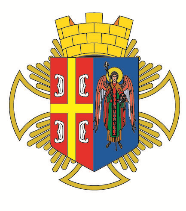 РEПУБЛИКА СРБИЈА                                                                                                   Општинска  управа Општине АранђеловацОдељење за инспекцијске послове- Комунална инспекција -КОНТРОЛНА ЛИСТА БРОЈ 1.4ДРЖАЊЕ ДОМАЋИХ ЖИВОТИЊАДЕЛАТНОСТ ЗООХИГИЈЕНЕПравни основ:         Одлука о делатности зоохигијене („Службени гласник Општине Аранђеловац“, број 54/2013, 87/2017)   ОПШТЕ ИНФОРМАЦИЈЕ О ИНСПЕКЦИЈСКОМ НАДЗОРУ    ОПШТЕ ИНФОРМАЦИЈЕ О ИНСПЕКЦИЈСКОМ НАДЗОРУ Део 1.  Опште информације Део 1.  Опште информације 1.1  Општина Аранђеловац – Општинска управа  1.2 Одељење за инспекцијске послове – комунална инспекција 1.3 Инспектор: 1.4 Датум инспекцијског надзора: 1.1  Општина Аранђеловац – Општинска управа  1.2 Одељење за инспекцијске послове – комунална инспекција 1.3 Инспектор: 1.4 Датум инспекцијског надзора: 1.5   Врста инспекцијског надзора         □ Редовни 	        □ Мешовити         □ Ванредни          □ Контролни          □ Допунски  1.5   Врста инспекцијског надзора         □ Редовни 	        □ Мешовити         □ Ванредни          □ Контролни          □ Допунски  1.6   Инспекцијски надзор према облику:         □ Теренски          □ Канцеларијски  1.6   Инспекцијски надзор према облику:         □ Теренски          □ Канцеларијски  1.7   Налог за инспекцијски надзор:          □ Да          □ Не  1.7   Налог за инспекцијски надзор:          □ Да          □ Не            ИНФОРМАЦИЈЕ О КОНТРОЛИСАНОМ СУБЈЕКТУ           ИНФОРМАЦИЈЕ О КОНТРОЛИСАНОМ СУБЈЕКТУ Део 2.  Правно/физичко лице, предузетник Део 2.  Правно/физичко лице, предузетник 2.1   Подаци о контролисаном субјекту 2.1   Подаци о контролисаном субјекту 2.1.1   Назив/име и презиме субјекта: 2.1.2   Адреса (улица и број): 2.1.3   Место: 2.1.4   Град/Општина: 2.1.5   Поштански број: 2.1.6   Телефон/Факс: 2.1.7   ПИБ: 2.1.8   Матични број: 2.1.9   Бр. личне карте (за физичко лице): Део 3.   Локација Део 3.   Локација 3.1   Локација где је вршен  инспекцијски надзор 3.1   Локација где је вршен  инспекцијски надзор 3.1.1    Адреса (улица и број): 3.1.2    Место: Ред. бројПитањеОдговор и број бодоваопредељених/утврђених1.Вршилац комуналне делатности:а)прикупља напуштене и изгубљене псе и мачке  и то нарочито у близини школа, предшколских установа, пијаца, болница, угоститељских објекатада-          -бр. бодова-10/не-          -бр. бодова-0/б)прима пријаве о напуштеним и изгубљеним псима и мачкама и прикупља ихда-          -бр. бодова-10/не-          -бр. бодова-0/в) врши превоз прикупљених паса и мачака до прихватилиштада-          -бр. бодова-10/не-          -бр. бодова-0/г)смешта прикупљене псе и мачке у прихватилиште и предузима  сл. мере: врши тријажу, третман против екто и ендопаразита, утврђивање идентитета, обавештавање власника одн. проверу на списку тражених животиња, преглед од стране ветеринара и утврђивање здравственог стања , смешта и разврстава животиње по полу, врши стерилизацију, обележавање и увођење у евиденцију прихватилиштада-          -бр. бодова-10/не-          -бр. бодова-0/д)брине о проналажењу власника, односно држаоца животињада-          -бр. бодова-10/не-          -бр. бодова-0/ђ)враћа власнику односно држаоцу, на његов захтев, животињу у року од 15 дана од дана смештаја у прихватилиштеда-          -бр. бодова-10/не-          -бр. бодова-0/е)припрема план збрињавања животиња у случају затварања прихватилишта или елементарних непогодада-          -бр. бодова-10/не-          -бр. бодова-0/2.обавља послове контроле и смањења популације напуштених паса и мачакада-          -бр. бодова-10/не-          -бр. бодова-0/3.обавља послове нешкодљивог уклањања лешева животиња са површина јавне намене до објеката за сакупљање, прераду или уништавање отпада животињског пореклада-          -бр. бодова-10/не-          -бр. бодова-0/4.обавља послове спровођења мера контроле и смањења популације штетних микроорганизама, глодара и инсеката спровођењем мера дезинфекције, дезинсекције и дератизације на површинама јавне наменеда-          -бр. бодова-10/не-          -бр. бодова-0/5.поступа по налозима комуналног инспекторада-          -бр. бодова-10/не-          -бр. бодова-0/Напомена:Напомена:Напомена:Максималан број бодова: 110                                                                     Утврђен број бодова:Максималан број бодова: 110                                                                     Утврђен број бодова:Максималан број бодова: 110                                                                     Утврђен број бодова:ТАБЕЛА ЗА УТВРЂИВАЊЕ СТЕПЕНА РИЗИКАТАБЕЛА ЗА УТВРЂИВАЊЕ СТЕПЕНА РИЗИКАТАБЕЛА ЗА УТВРЂИВАЊЕ СТЕПЕНА РИЗИКАстепен ризикараспон броја бодоваобележи утврђени степен ризика по броју бодова Незнатан100-110Низак80-99Средњи40-79Висок                         30-39Критичан0-29НАДЗИРАНИ СУБЈЕКАТМ.П.ИНСПЕКТОР